(The sentences to match are on the website – www.tremplifle.com , Holiday work CHALLENGE 5)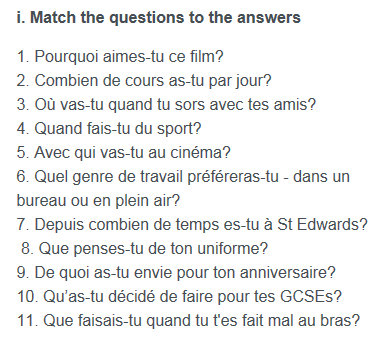 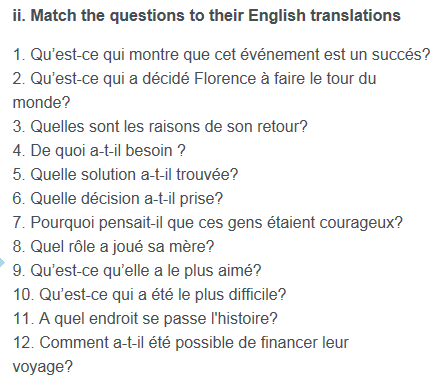 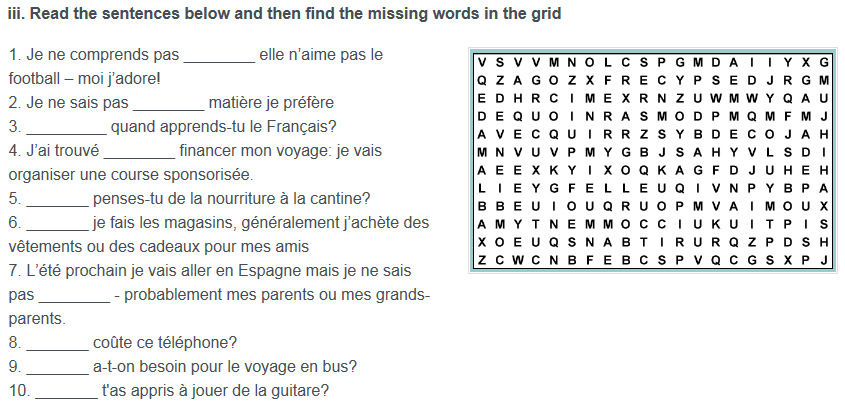 Vocabulary exercises : Shopping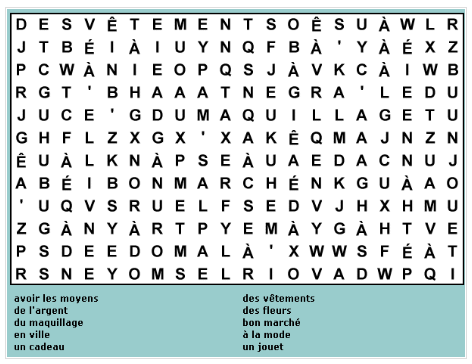 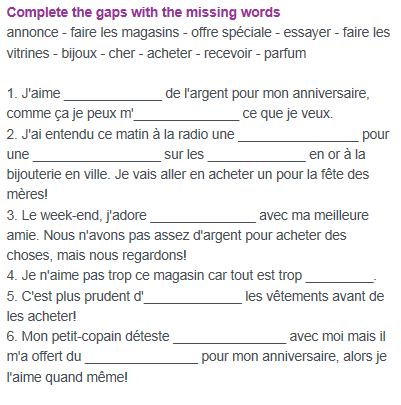 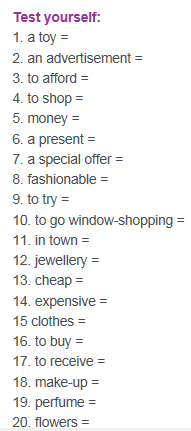 